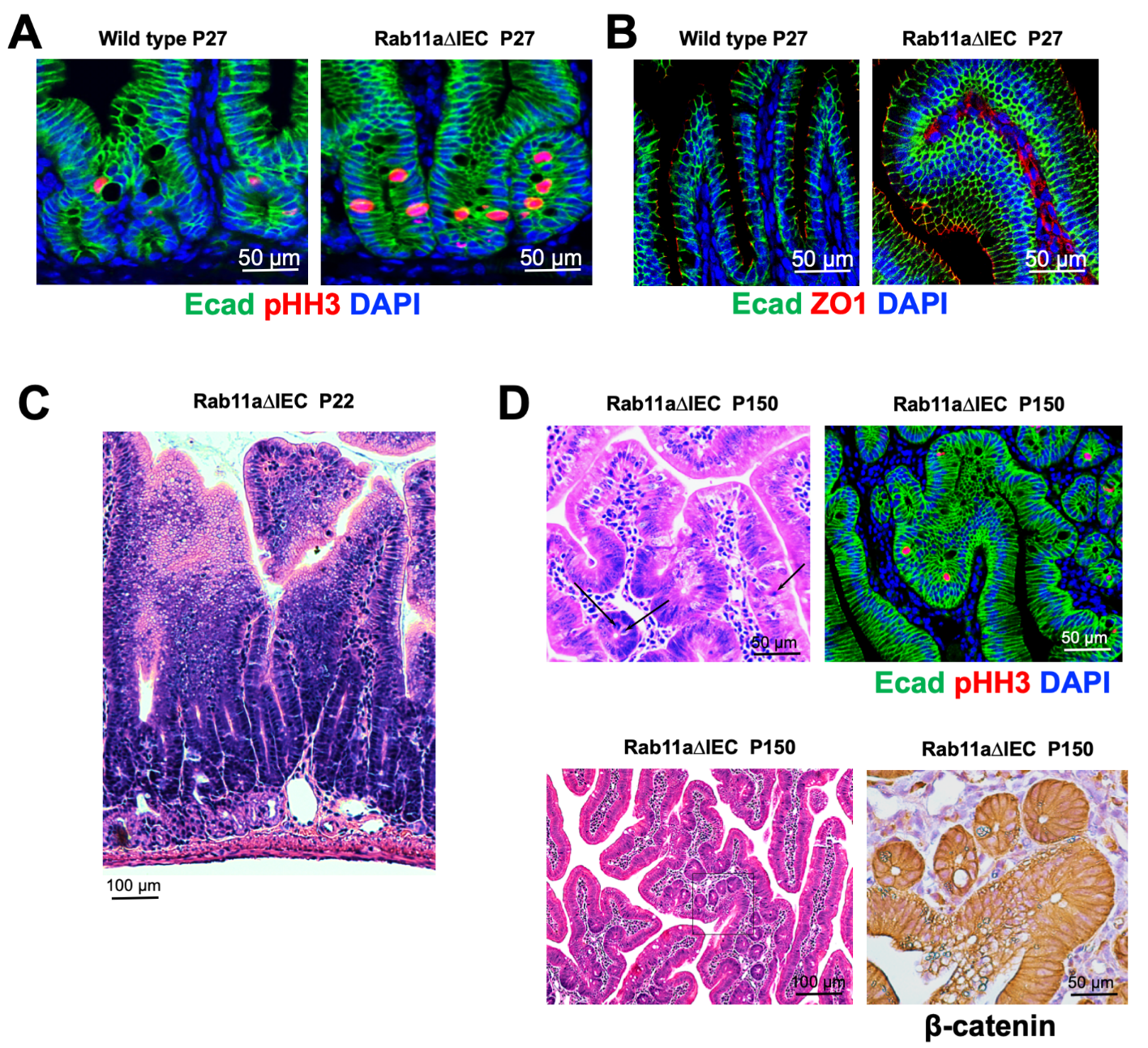 Suppl. Fig. 1. Rab11aIEC mice develop epithelial hyperplasia and dysplasia.(A) Immunofluorescent staining for pHH3 shows increased proliferation in intestinal crypts of Rab11aIEC mice. (B) Immunofluorescent staining for E-cad and ZO1 shows epithelial dysplasia in intestinal epithelia of Rab11aIEC mice. (C) H.E. staining shows Rab11aIEC mice develop tubular adenomas (i.e., low-grade epithelial dysplasia) at juvenile ages.(D) At postnatal day 150, Rab11aIEC mice develop tubular adenomas containing pencil-like, overlapping dysplastic cells (H&E, left lower corner of the left-upper panel), pHH3+ mitotic cells (arrows) and increased level of beta-catenin.